Trasa novej cyklocesty Senica – Šaštín-Stráže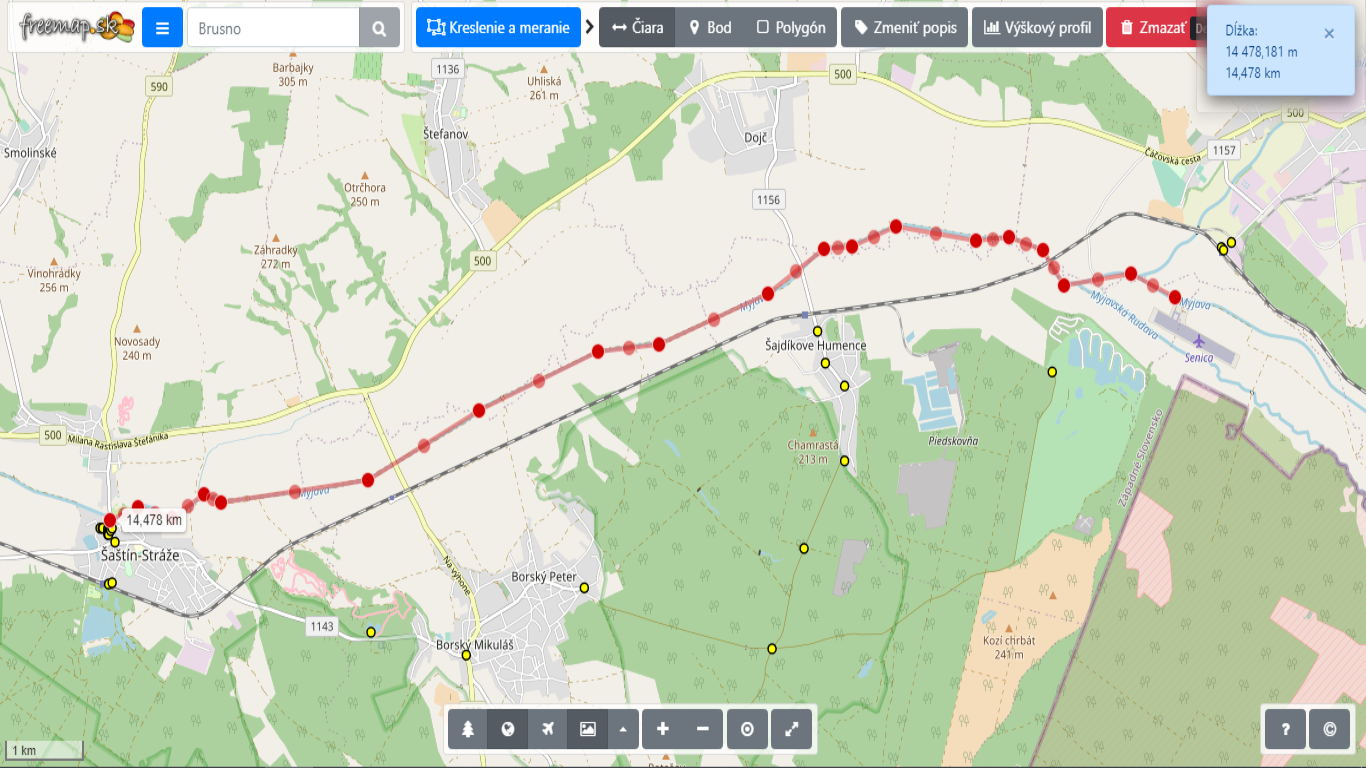 Trasa novej cyklocesty – odbočka do obce Dojč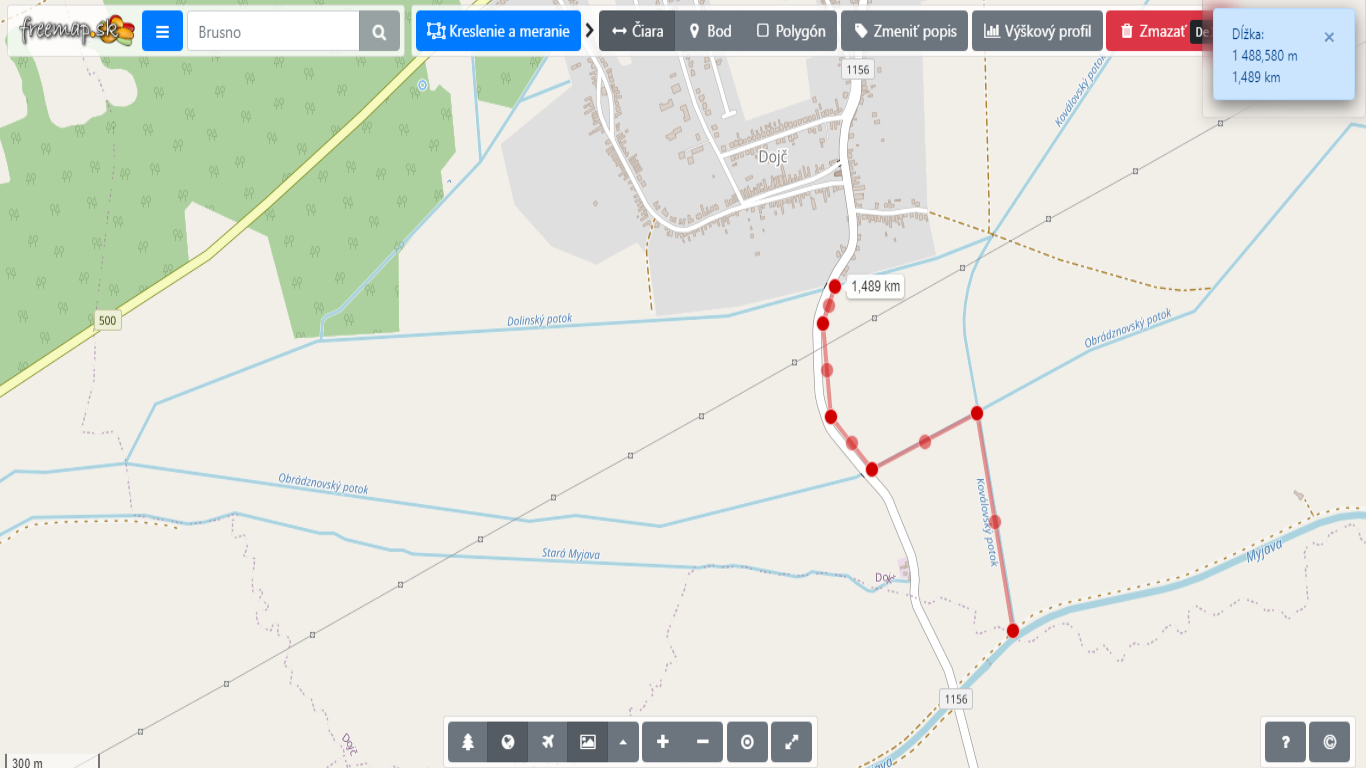 Existujúca cestná komunikácia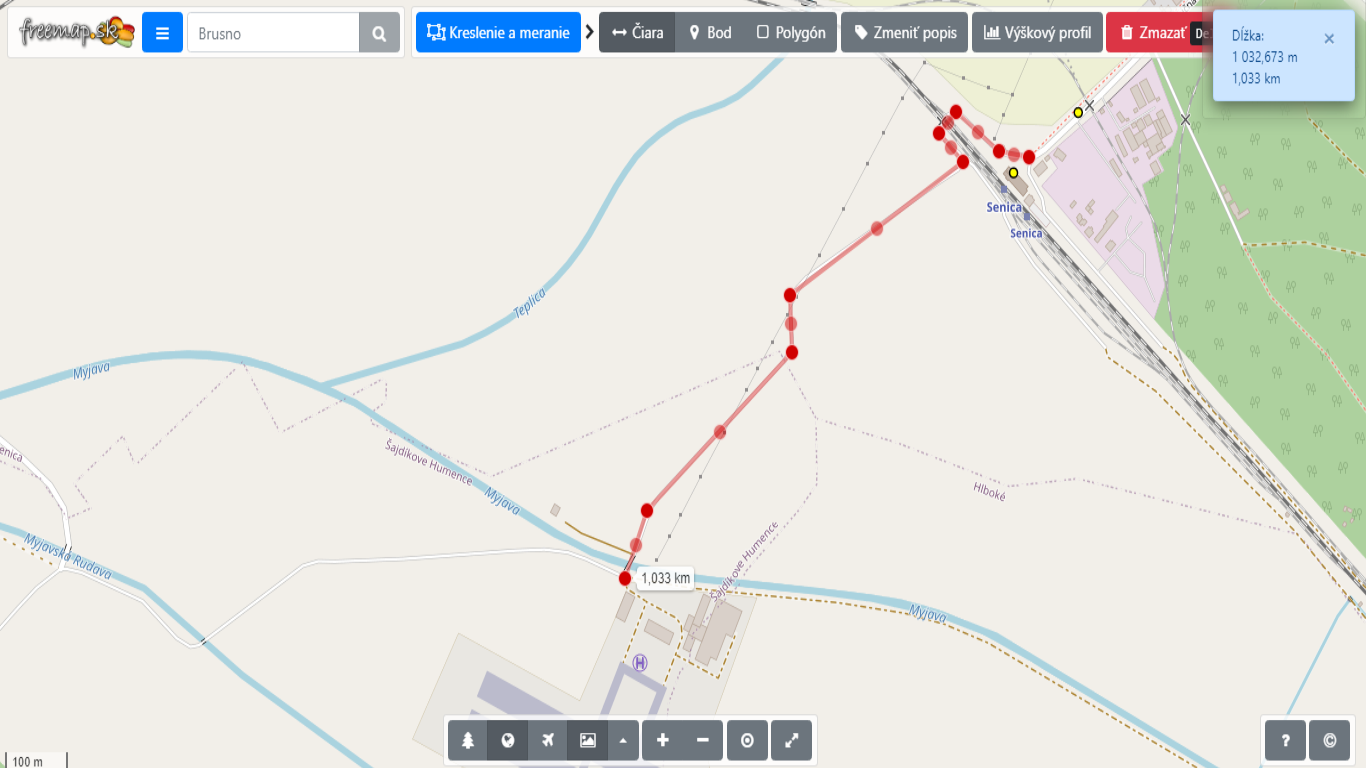 Cyklocesta – časť Senica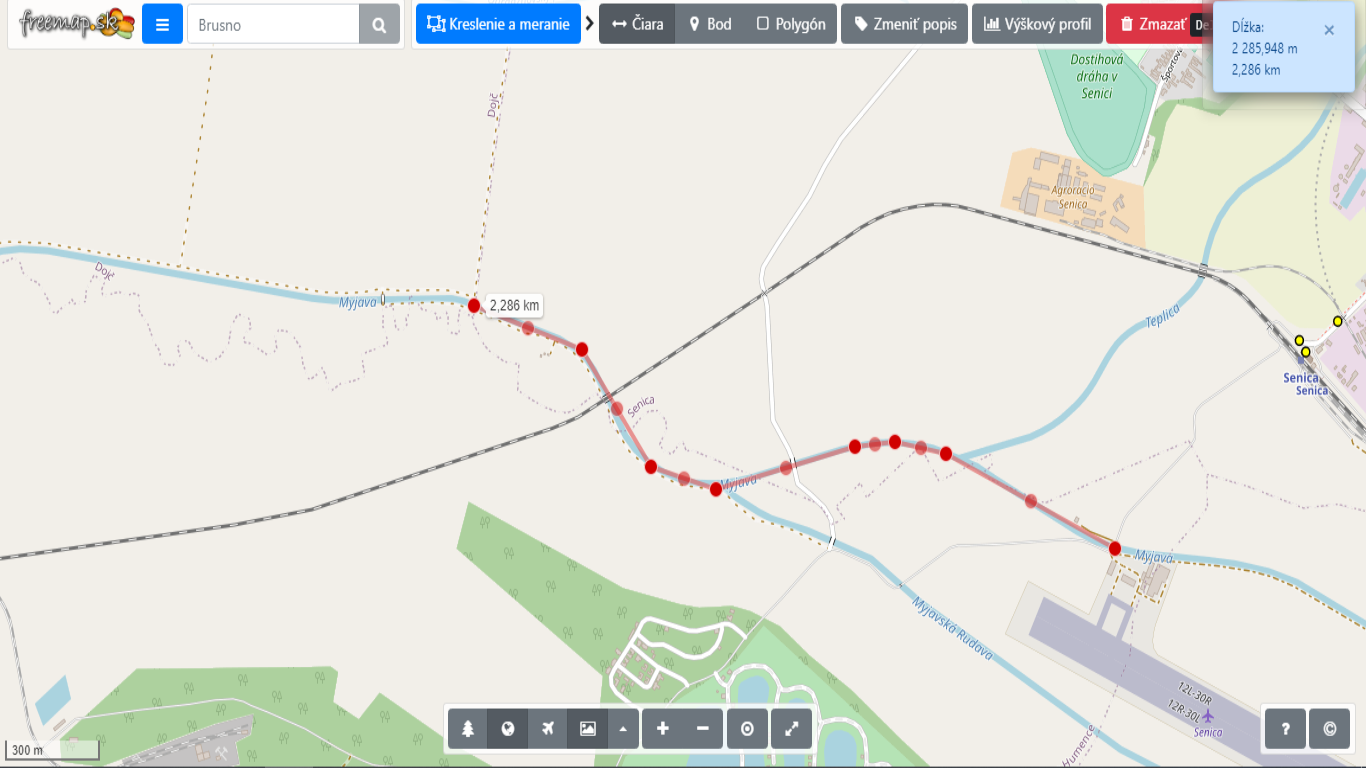 Cyklocesta – časť Dojč 1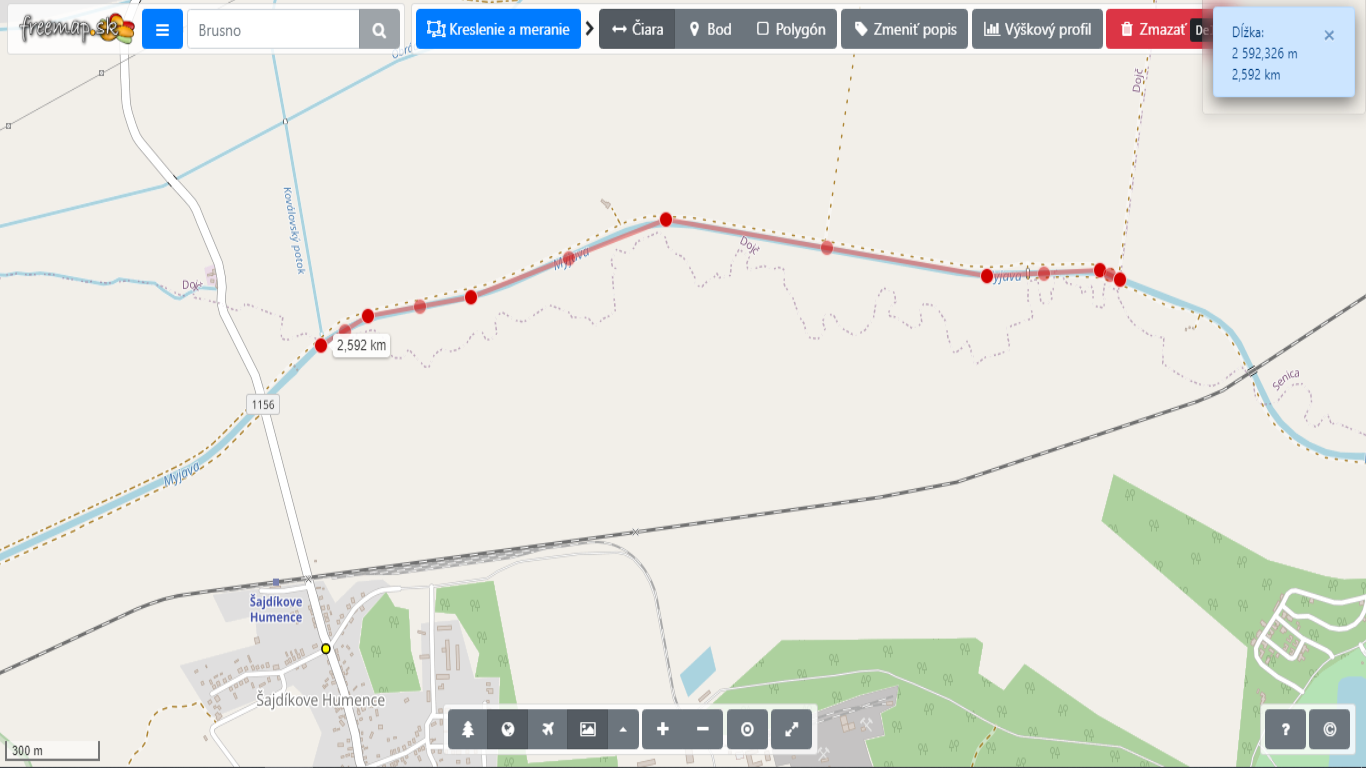 Cyklocesta – časť Dojč 2 (odbočka)Cyklocesta – časť Šajdíkove Humence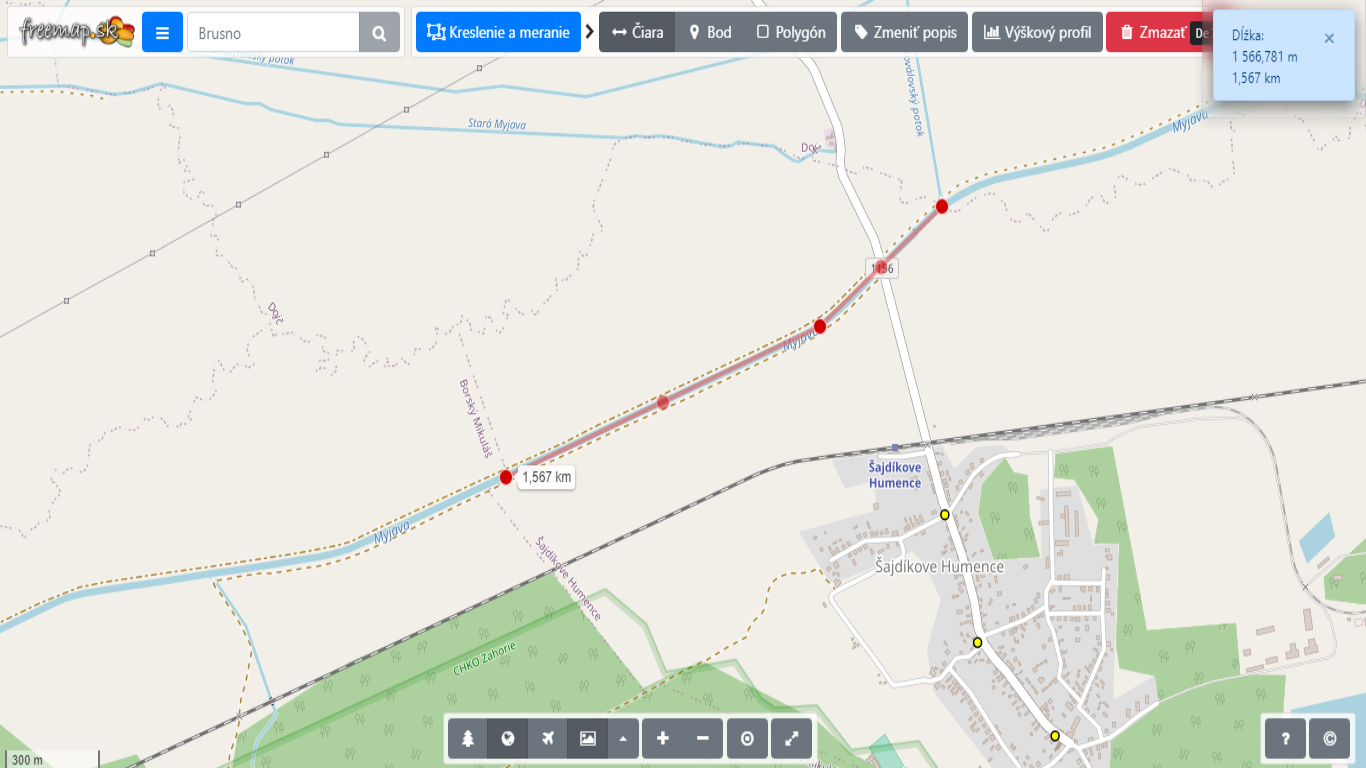 Cyklocesta – časť Borský Mikuláš 1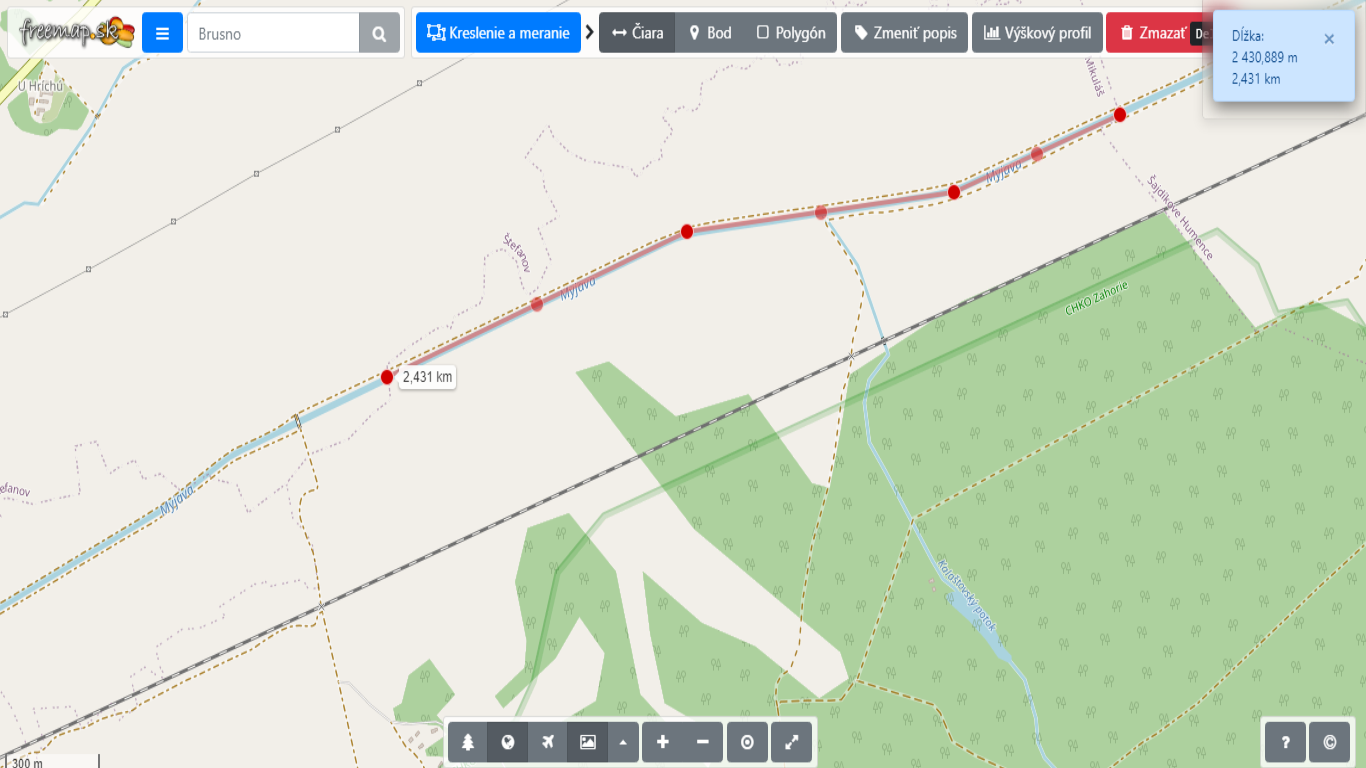 Cyklocesta – časť Štefanov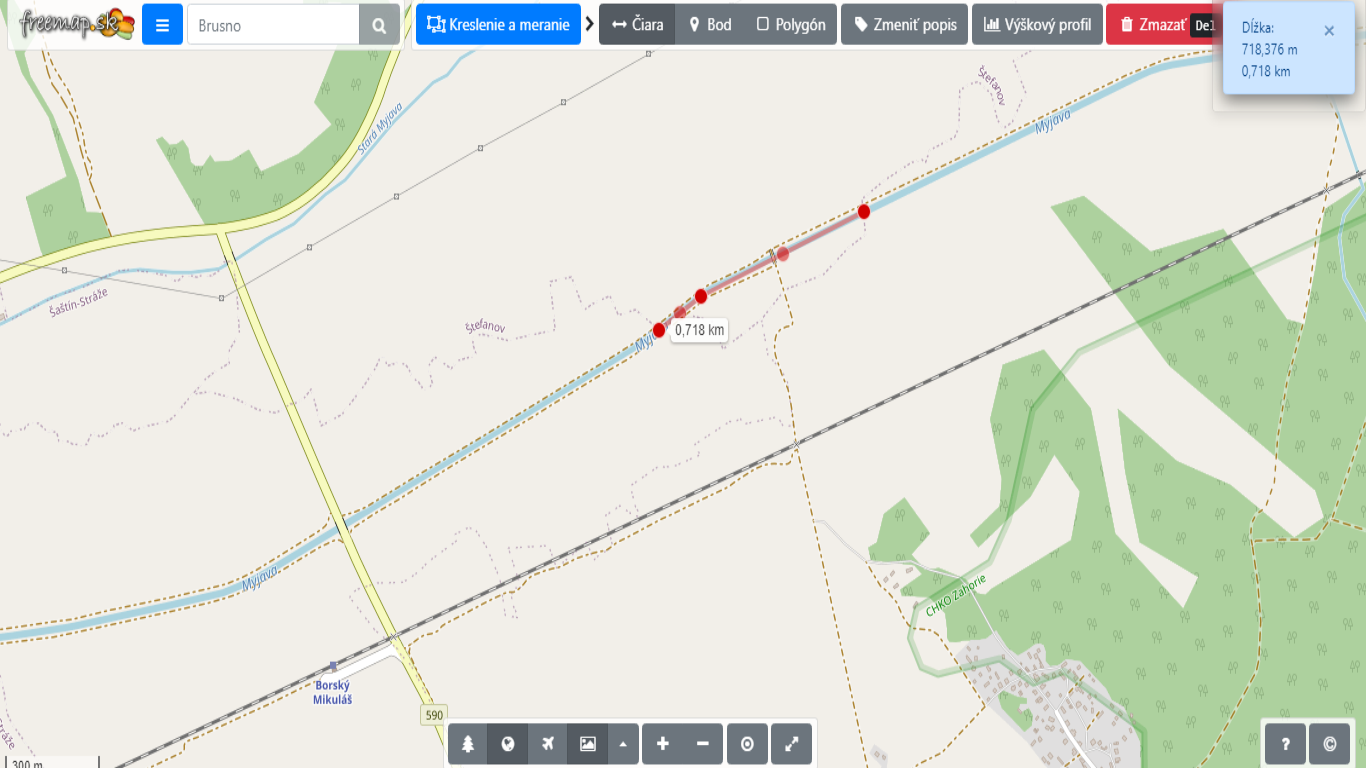 Cyklocesta – časť Borský Mikuláš 2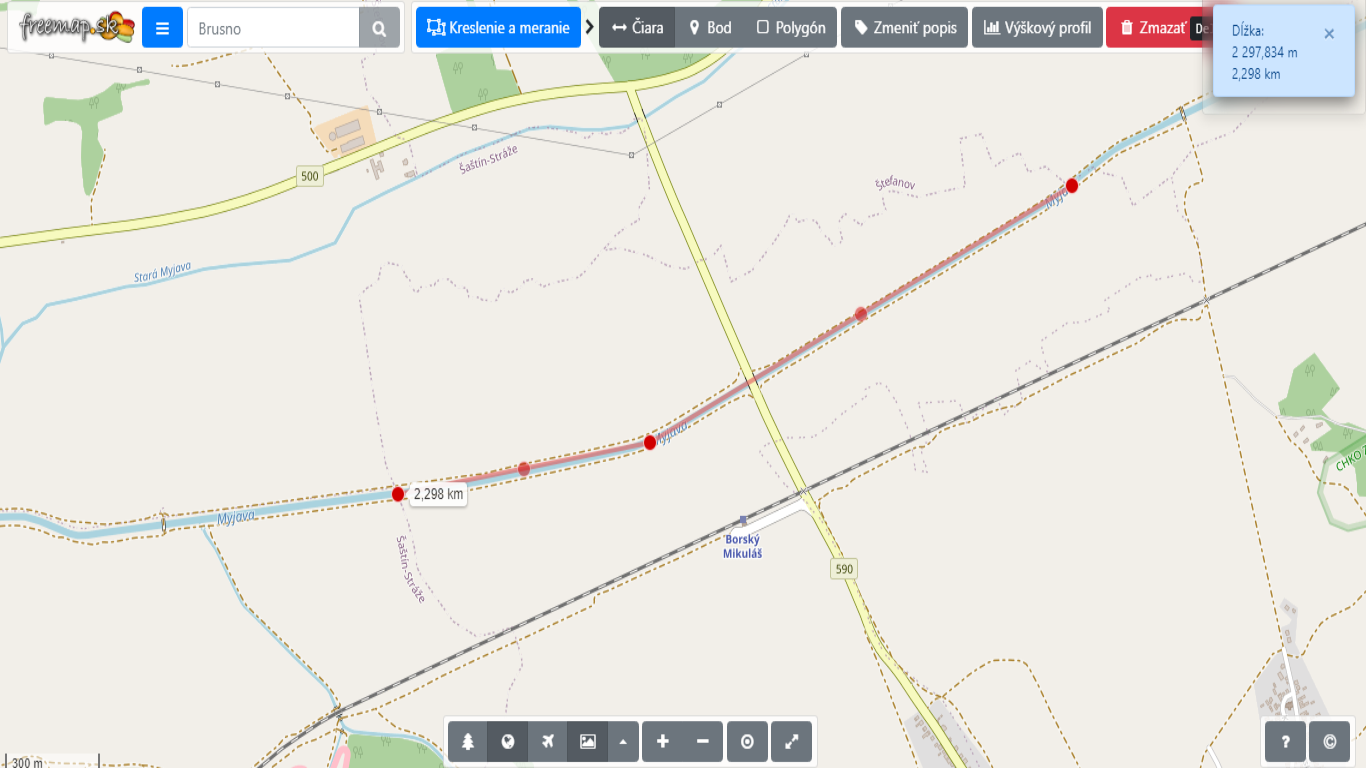 Cyklocesta – časť Šaštín-Stráže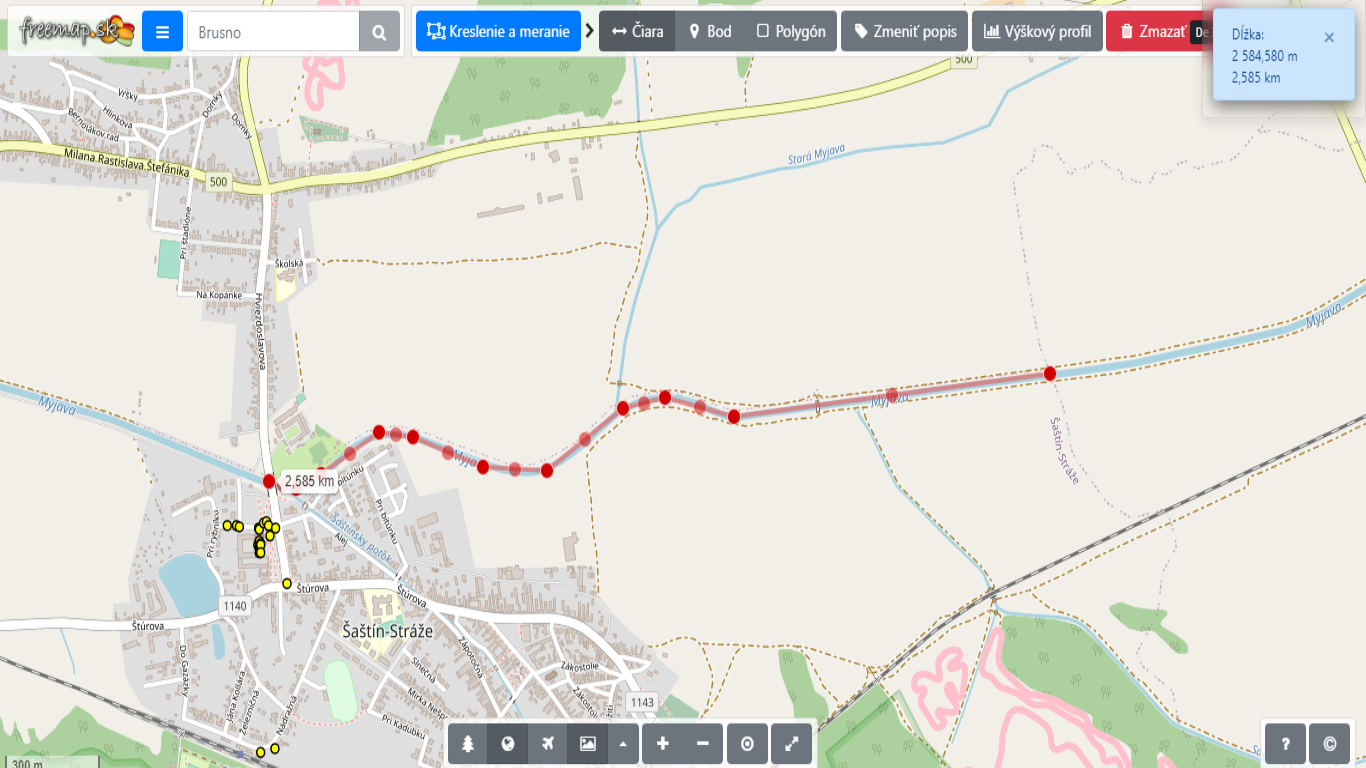 